PREDMET: Informatička pismenostNADNEVAK: 29.05.2020.UČITELJ: Goran TothNASTAVNA JEDINICA: Pišemo i brišemo - TIPKOVNICARAZRED: OOS 16ZADATAK: MOLIM VAS DA NAPIŠETE REČENICE U SVOJE BILJEŽNICE ILI RAČUNALO.  POKUŠAJTE IH NAUČITI I NACRTATI. POŠALJITE ODGOVORE RAZREDNICI.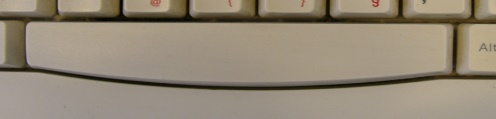 ZA RAZMAK KORISTIMO TIPKU 	 (RAZMAKNICA) NA TIPKOVNICI. RAZMAK PRITIŠĆEMO SAMO JEDAMPUT.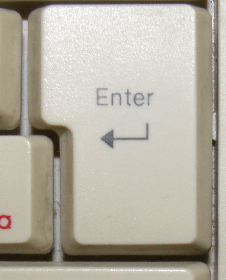 ZA PRELAZAK U NOVI RED KORISTIMO TIPKU 	    (ENTER) NA TIPKOVNICI.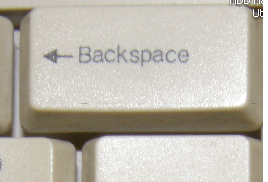 ZA BRISANJE SLOVA KORISTIMO TIPKU 	(BACKSPACE).